№ 01-02/1858 от 11.05.2023ТЕХНИЧЕСКОЕ ЗАДАНИЕ«Верхолазные работы и работы на высоте»o	Краткий обзор o	Причины падения с высоты. Примерыo	Основные действующие и новые нормативно – правовые акты Республики Казахстан для осуществления работ на высотеo	Понятие работы на высоте. Опасная высота в РК.  Условия правил работы на высоте, при которых необходимо использовать средства индивидуальной зашиты при работах на высоте в РКo	Основные понятия в правилах при работе на высотеo	Понятие точки три опоры.o	Порядок обеспечения безопасности и охраны труда при работе на высотеo	Требования к персоналу для допуска к работам на высотеo	Правила не допускающие выполнения работ на высоте. Опасные и вредные производственные факторы при работе на высоте.o	Понятие наряда – допуска, требования к правильному оформлению наряда- допуска o	Требования к составу бригады для осуществления работ на высотеo	Обязанности ответственного руководителя работ перед допуском к работе ответственный руководитель работo	Требования к работникам, выполняющим работы на высоте, на территории (на открытых местах и в помещении) действующего объектаo	Безопасный угол наклона лестницo	Требования безопасности при выполнении работ со стремянок.o	Требования безопасности к работникам:o	- Перед подъемом на высоту;o	- При нахождении на высотеo	- По окончании работы на высотеo	ППР при осуществлений работ на высотеo	Обстоятельства, согласно которым работы на высоте могут быть начаты без оформления наряда-допускаo	 Средства предохранения от падения с высоты, их виды, обзорo	Система обеспечения безопасности работ на высотеo	Проверка эксплуатационной пригодности ИСС.o	Порядок проверки правильности надевания ИИС o	 Возможные дефекты ИИСo	Виды и требования по безопасному применению основных и несущих страховочных веревок. o	Срок службы основной веревки и требования к их хранениюo	Требования к карабинам, оборудованиям и снаряжениюo	Требования к участкам и рабочим зонам, на котором ведутся работы на высотеo	Понятие радиус ограждения при высоте проводимых работ и требования. Граница опасной зоны. Границы опасной зоны поражения разлетающимися при электрической сварке искрами в зависимости от высоты производства сварочных работo	Предупредительные плакаты при работе на высотеo	Требования к безопасности к рабочему месту работ на высотеo	Дополнительные меры безопасности, при работе на высотеo	Леса и подмостиo	Требования к лестницамo	Требования к ограждениямo	Эффект маятника	ПрактикаПо завершению учебной программы подготовки специалистов по курсу «Верхолазные работы и работы на высоте» между Заказчиком и Исполнителем подписывается Акт  оказанных услуг в двух экземплярах.Требование к контрагенту:	Уровень образования:	Высшее•	Опыт проведения обучающих мероприятий в учебном центре или высшего образования и/или технического и профессионального образования в области промышленной безопасности и охрана труда.Желательные:	Наличие сертификата по промышленной безопасности, Безопасности и охране труда.Начальник ООППфилиала «КЯУ» ТОО «ИВТ»					Молдабергенов Е.Е.Согласовано10.05.2023 15:39 Иманбекова Меруерт Маратовна10.05.2023 16:02 Магулова Мирагуль Адильбековна  - В рамках компетенции Секретаря Комиссии (в части полноты и корректности составленных материалов) замечаний нет10.05.2023 16:06 Мурзабекова Елена Анатольевна10.05.2023 16:58 Баймуратова Меруерт АширбековнаПодписано11.05.2023 10:38 Берлибаева Асель Бакдаулетовна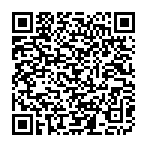 Место проведения: Туркестанская обл., Сузакский район, рудник ТОО «Аппак»Сроки проведения:I группа: 14-15 мая 2023 г.II группа: 17-18 мая 2023 г.